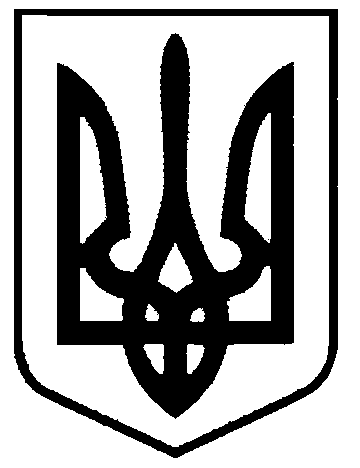 СВАТІВСЬКА МІСЬКА РАДАВИКОНАВЧИЙ КОМІТЕТРІШЕННЯвід  18 березня 2020 р.    	                    м. Сватове                                             №18  Про надання допомоги Колесник С.В.на поховання чоловіка Колесник О.М.який на день смерті ніде не працював  Розглянувши заяву Колесник Світлани Володимирівни, яка проживає по вул. Франка, 7 м. Сватове, Луганської області, з проханням надати їй допомогу на поховання чоловіка Колесник Олександра Миколайовича, який помер у 05.02.2020 року  і на день смерті не був пенсіонером, не перебував на обліку в центрі зайнятості та ніде не працював, керуючись ст. 13 Закону України «Про поховання та похоронну справу», постановою Кабінету Міністрів України № 99 від 31.01.2007 року виконавчий комітет Сватівської міськоївирішив:Надати Колесник Світлані Володимирівні  матеріальну допомогу на поховання чоловіка Колесник Олександра Миколайовича у розмірі 500  грн.Видатки здійснити за рахунок коштів передбачених бюджетом.Дане рішення направити:- керівнику фінансово-розрахункового відділу міської ради, Варибрус Наталії.Сватівський міський голова                                                 Євген РИБАЛКО